Р О С С И Й С К А Я   Ф Е Д Е Р А Ц И Я Б Е Л Г О Р О Д С К А Я   О Б Л А С Т Ь 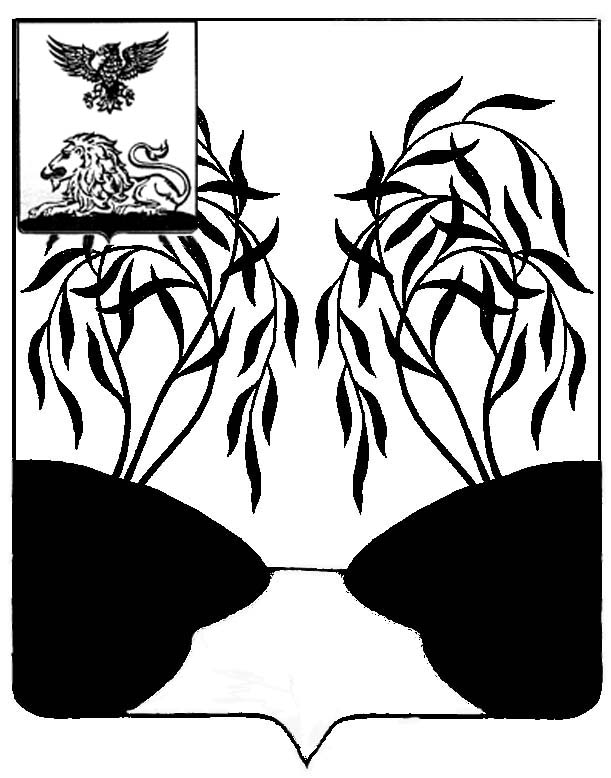 МУНИЦИПАЛЬНЫЙ  СОВЕТ  МУНИЦИПАЛЬНОГО РАЙОНА «РАКИТЯНСКИЙ РАЙОН» БЕЛГОРОДСКОЙ  ОБЛАСТИ Тридцать четвертое заседание Муниципального совета Р Е Ш Е Н И Е от 29 июня 2011 года                                                                №  6О порядке учета и рассмотрения предложений по проекту решения Муниципального совета "О внесении изменений и дополнений в Устав муниципального района "Ракитянский район" Белгородской областиВ соответствии с Федеральным законом от 6 октября 2003 года N 131-ФЗ "Об общих принципах организации местного самоуправления в Российской Федерации", Уставом муниципального района "Ракитянский район" Муниципальный совет Ракитянского района решил:1. Утвердить порядок учета и рассмотрения предложений по проекту решения Муниципального совета "О внесении изменений и дополнений в Устав муниципального района "Ракитянский район" Белгородской области" (прилагается).2. Настоящее решение вступает в силу со дня его официального опубликования в межрайонной газете "Наша жизнь".3. Контроль за исполнением настоящего решения возложить на постоянную комиссию Муниципального совета по вопросам местного самоуправления, работы Муниципального совета (Мирошин П.Е.) Председатель Муниципального совета                                                               А.Мирошников             Утвержденрешением Муниципального совета Ракитянского района от 29 июня 2011 г. № 6ПОРЯДОКУЧЕТА ЗАМЕЧАНИЙ И ПРЕДЛОЖЕНИЙ ПО ПРОЕКТУ РЕШЕНИЯМУНИЦИПАЛЬНОГО СОВЕТА "О ВНЕСЕНИИ ИЗМЕНЕНИЙ И ДОПОЛНЕНИЙВ УСТАВ МУНИЦИПАЛЬНОГО РАЙОНА "РАКИТЯНСКИЙ РАЙОН"БЕЛГОРОДСКОЙ ОБЛАСТИ"1. Настоящий порядок учета замечаний и предложений по проекту решения Муниципального совета "О внесении изменений и дополнений в Устав муниципального района "Ракитянский район" Белгородской области" (далее - порядок) разработан в соответствии с Федеральным законом от 6 октября 2003 года N 131-ФЗ "Об общих принципах организации местного самоуправления в Российской Федерации".2. После опубликования проекта решения Муниципального совета "О внесении изменений и дополнений в Устав муниципального района "Ракитянский район" Белгородской области" (далее - проект) граждане Ракитянского района, их объединения и организации не позднее чем за 3 дня до их проведения вправе в письменном виде представить в рабочую группу по организации и проведению публичных слушаний замечания и предложения по данному проекту муниципального правового акта и (или) заявить о своем намерении участвовать в публичных слушаниях.3. Предложения и замечания граждан Ракитянского района, их объединений и организаций подлежат регистрации рабочей группой по организации и проведению публичных слушаний в журнале, в котором указывается:- порядковый номер;- в какой раздел (пункт, абзац, часть) проекта вносится замечание, предложение;- данные о гражданине (или объединении, организации) (фамилия, имя, отчество гражданина или наименование объединения, организации, адрес, контактный телефон).4. Зарегистрированные предложения и замечания граждан, их объединений, организаций подлежат правовой экспертизе юристом администрации Ракитянского района, который дает письменное юридическое заключение на каждое замечание и предложение.5. До проведения публичных слушаний все поступившие замечания и предложения рассматриваются на заседаниях рабочей группы в целях их анализа и обобщения.6. По результатам учета поступивших замечаний и предложений по проекту муниципального правового акта, вносимого на публичные слушания, заявлений участвовать в публичных слушаниях, юридических заключений на них рабочая группа составляет примерный порядок проведения публичных слушаний, а также проект заключения о результатах публичных слушаний и не позднее чем за один день до их проведения представляет указанные документы председательствующему на публичных слушаниях.7. В заключении публичных слушаний должны содержаться обобщенные материалы общественного обсуждения, перечень замечаний, предложений граждан, их объединений, организаций, рекомендованных к внесению в проект, вносимый на публичные слушания, перечень отклоненных предложений с указанием оснований, по которым они были отклонены.8. Заключения публичных слушаний направляются председателем Муниципального совета Ракитянского района в профильную постоянную комиссию Муниципального совета Ракитянского района для выработки аргументированных рекомендаций относительно принятия решения Муниципального совета Ракитянского района муниципального правового акта муниципального района "Ракитянский район" Белгородской области, вынесенного на публичные слушания.9. При рассмотрении вопроса принятия муниципального правового акта на заседании Муниципального совета Ракитянского района после выступления субъекта права законодательной инициативы, внесшего на рассмотрение Муниципального совета Ракитянского района муниципальный правовой акт, председательствующий оглашает заключение публичных слушаний и предоставляет слово председателю постоянной комиссии Муниципального совета Ракитянского района для внесения предложений о принятии проекта.10. На голосование ставится вопрос принятия замечаний и предложений к проекту решения профильной постоянной комиссии в соответствии с регламентом Муниципального совета Ракитянского района. После этого ставится на голосование вопрос о принятии муниципального правового акта, вносимого на публичные слушания, с учетом принятых замечаний и предложений.